La Coordinación de Egresados de la Universidad del Pacifico está realizando la siguiente encuesta con la finalidad de evaluar la calidad de los servicios que presta la dependencia. Gracias por brindarnos la oportunidad de conocer su opinión a través de sus respuestas. Con ellas, usted contribuye al crecimiento y mejoramiento de la Coordinación de Egresados.I. INFORMACIÓN DEL USUARIOI. INFORMACIÓN DEL USUARIOI. INFORMACIÓN DEL USUARIOI. INFORMACIÓN DEL USUARIOI. INFORMACIÓN DEL USUARIOI. INFORMACIÓN DEL USUARIOIndique su relación con la Universidad  (favor seleccione sólo una de las siguientes opciones)      Egresado Graduado                 Visitante 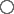 Indique su relación con la Universidad  (favor seleccione sólo una de las siguientes opciones)      Egresado Graduado                 Visitante Indique su relación con la Universidad  (favor seleccione sólo una de las siguientes opciones)      Egresado Graduado                 Visitante Indique su relación con la Universidad  (favor seleccione sólo una de las siguientes opciones)      Egresado Graduado                 Visitante Indique su relación con la Universidad  (favor seleccione sólo una de las siguientes opciones)      Egresado Graduado                 Visitante Indique su relación con la Universidad  (favor seleccione sólo una de las siguientes opciones)      Egresado Graduado                 Visitante II. INFORMACIÓN DEL SERVICIO PRESTADOII. INFORMACIÓN DEL SERVICIO PRESTADOII. INFORMACIÓN DEL SERVICIO PRESTADOII. INFORMACIÓN DEL SERVICIO PRESTADOII. INFORMACIÓN DEL SERVICIO PRESTADOII. INFORMACIÓN DEL SERVICIO PRESTADOCalifique de 1 a 5 los siguientes aspectos, Tenga en cuenta que: (1) Muy Baja (2) Baja (3) Aceptable (4) Alta y (5) Muy Alta.Califique de 1 a 5 los siguientes aspectos, Tenga en cuenta que: (1) Muy Baja (2) Baja (3) Aceptable (4) Alta y (5) Muy Alta.Califique de 1 a 5 los siguientes aspectos, Tenga en cuenta que: (1) Muy Baja (2) Baja (3) Aceptable (4) Alta y (5) Muy Alta.Califique de 1 a 5 los siguientes aspectos, Tenga en cuenta que: (1) Muy Baja (2) Baja (3) Aceptable (4) Alta y (5) Muy Alta.Califique de 1 a 5 los siguientes aspectos, Tenga en cuenta que: (1) Muy Baja (2) Baja (3) Aceptable (4) Alta y (5) Muy Alta.Califique de 1 a 5 los siguientes aspectos, Tenga en cuenta que: (1) Muy Baja (2) Baja (3) Aceptable (4) Alta y (5) Muy Alta.12345Carné de Graduado Universidad del PacificoServicio de Biblioteca: préstamo de libros en sala, Biblioteca Virtual.Servicios de Bienestar Universitario: Medicina General, Odontología, Psicología, Trabajo Social.Descuento en el valor de la matrícula de educación continuada propios de la Universidad.Intermediación Laboral.Participación en jornadas de integración.Participación en actividades de actualización.Ficha de inscripción y actualización de datosDivulgación de información institucional (Boletín digital, website, correos electrónicos, otros)III. INFORMACIÓN SOBRE EL PERSONAL QUE PRESTÓ EL SERVICIOIII. INFORMACIÓN SOBRE EL PERSONAL QUE PRESTÓ EL SERVICIOIII. INFORMACIÓN SOBRE EL PERSONAL QUE PRESTÓ EL SERVICIOIII. INFORMACIÓN SOBRE EL PERSONAL QUE PRESTÓ EL SERVICIOIII. INFORMACIÓN SOBRE EL PERSONAL QUE PRESTÓ EL SERVICIOIII. INFORMACIÓN SOBRE EL PERSONAL QUE PRESTÓ EL SERVICIOCalifique de 1 a 5 los siguientes aspectos, Tenga en cuenta que: (1) Muy Baja (2) Baja (3) Aceptable (4) Alta y (5) Muy AltaCalifique de 1 a 5 los siguientes aspectos, Tenga en cuenta que: (1) Muy Baja (2) Baja (3) Aceptable (4) Alta y (5) Muy AltaCalifique de 1 a 5 los siguientes aspectos, Tenga en cuenta que: (1) Muy Baja (2) Baja (3) Aceptable (4) Alta y (5) Muy AltaCalifique de 1 a 5 los siguientes aspectos, Tenga en cuenta que: (1) Muy Baja (2) Baja (3) Aceptable (4) Alta y (5) Muy AltaCalifique de 1 a 5 los siguientes aspectos, Tenga en cuenta que: (1) Muy Baja (2) Baja (3) Aceptable (4) Alta y (5) Muy AltaCalifique de 1 a 5 los siguientes aspectos, Tenga en cuenta que: (1) Muy Baja (2) Baja (3) Aceptable (4) Alta y (5) Muy Alta12345¿Fue atendido respetuosamente por el Servidor?¿La información suministrada es correcta?¿Fue clara la información que se le suministró?¿El servicio fue suministrado en tiempo oportuno?¿El servicio que le hemos prestado respondió a su solicitud?